              Spring Term 2023 Reception - Miss Sharp and Miss Collett 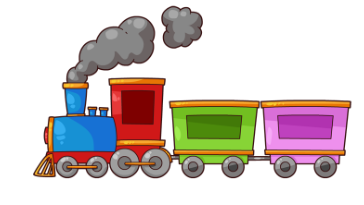 Our quality texts this term will be based around-The Train Ride, Journey Home from GrandpasCommunication and Language  To retell a story using story telling language.  To learn and use new vocabulary.  To listen to and talk about stories. To listen carefully to rhymes and song, paying attention to how they sound.  To learn rhyme, poems and songs. To follow more complex instructions  To engage in conversations.  To take turns in conversations.Personal, Social and Emotional Development To play and work cooperatively.  To think about the perspectives of others. To turn take turns.  To talk about ways of keeping healthy and safe such as brushing teeth.  To be a safe pedestrian  To fasten my coat.  To put my shoes on.  To fasten my shoes.  To put an apron on. Physical Development  To travel with control.  To move in different ways.  To have an awareness of space.  To move with coordination.  To combine different movements.Literacy To describe main story settings, main events and principle characters within stories. To re-enact stories I have heard. To recall stories that I have listened too. To sequence a story that I have listened too. To read and listen to stories, non-fiction, poems and rhymes To recognise Phase 3 phonemes. To blend and segment Phase 3 CVC words. 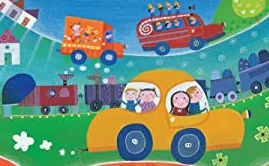  To read and write Phase 3 captions. To read and write Phase 3 sentences. To read and spell some tricky words. To write a list. To use some finger spaces. To attempt to write a sentenceMaths To recognise and write 6 7 8, 9 and 10. To find ways of making 6 7, 8, 9 and 10 To recall my number bonds to 6, 7, 8, 9 and 10. To represent 6, 7, 8, 9 and 10 in different ways. To compare sets of 6, 7, 8, 9 and 10 objects. To order sets of objects to 6, 7, 8, 9 and 10. To identify one more and one less to 10. To find odd and even numbers within 10. To use language to describe length and height. To order and sequence familiar events. To use language now, before, later, after, soon, then and next.Understanding the Arts and Design To recognise that people have different beliefs.  To recognise that people celebrate special times in different ways. To recognise similarities and differences between life in this country and life in other countries.  To explain natural processes such as: ice melting. To recognise and name some animals.  To talk about members of my immediate family and community.Expressive Arts and DesignTo Use different mediums such as, paint, pastel, wax crayons etc…  To talk about my work and how I created it.  To adapt and improve my work.  To listen and move to music.  To sing a range of well-known nursery rhymes and songs.  To talk about music and how it makes me feel.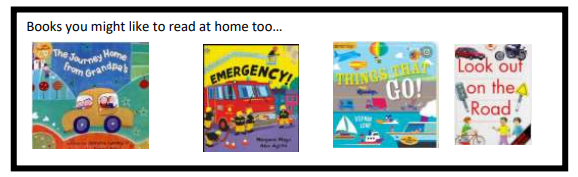 